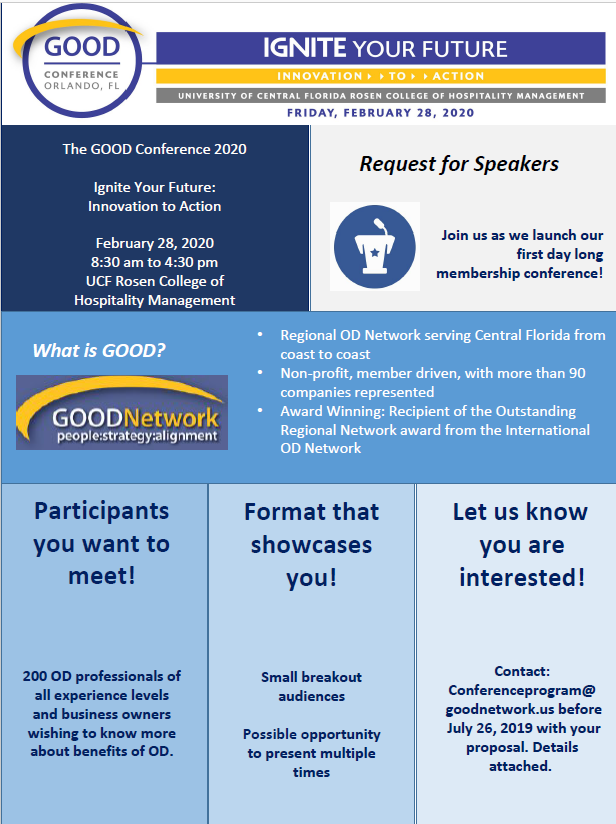 CALL FOR PRESENTERS FOR GOOD 2020 GOOD CONFERENCE - IGNITE YOUR FUTUREThe Greater Orlando Organization Development (GOOD) Network’s conference committee is seeking proposals from OD/organizational effectiveness professionals who have proven facilitation skills and would like to be considered to make a presentation at GOOD’s 1st Conference in the Orlando, FL area. Two session tracks are at the heart of this day long development and networking event: Track One - Introduction to and Application of OD PrinciplesBest for those newer to the fieldTrack Two - What’s Trending for the Future of ODBest for experienced practitioners What we are looking for:   Do you have evidence-based case studies, theories in action, actionable research insights, tangible tools, and/or experiential learnings that would appeal to those new to OD, or those looking to push the boundaries of what’s next for our industry?  Do you focus on further integration of our discipline for business impact?  We would love to hear from you if you would like to provide one or more of the following:Keynote speech:  One hour long sessionWorkshops: 45 minute engaging and interactive learning experience. Multiple presentations possible.See topics list on pages 3 and 4 to align your topic with either Track One or Track Two aboveWho we are:  GOOD’s membership includes over 200 individuals with extensive experience in OD and who possess advanced degrees in areas such as human resource management, organizational development and leadership, and industrial/organizational psychology. We are a group of professionals who value evidence-based OD practice. We are a community who values sharing knowledge freely with each other.  We want you to help us make stronger connections between the research your product/service is based on while respecting our values of a solicitation free environment. When and where is the GOOD Conference?  The GOOD Conference is planned for February 28, 2020 from 8:30am to 4:30pm at UCF’s Rosen College of Hospitality Management, 9907 Universal Blvd, Orlando, FL 32819.Why should I present?  Speakers will receive three key benefits:Complimentary admission to the conference, including breakfast, lunch, and refreshmentsExposure to hundreds of Central Florida business professionals engaged with the area of Organizational DevelopmentDevelopment and growth for your professional career by showcasing your workJoin us:  GOOD membership is optional but highly encouraged. Please reference our GOOD Programs Website for information on previous programs. For further information, please contact the conference committee at conferenceprogram@goodnetwork.us.    GOOD Network Conference – Possible Topic CategoriesWondering what to present on that will excite and engage our attendees?  Please consider the following:Possible Topics for Track One - Introduction to and Application of OD PrinciplesOD 101 – Team Effectiveness Tools and Models and their applicationSurvey and Research DesignHow Best to Chart the Organization StructureData Analysis and Trend IdentificationOrganization Development Needs Analysis ProcessesFacilitation TechniquesFeedback ToolsInteraction Role Play Exercises and Other Team Effectiveness ToolsHow to set goals and success criteria for an OD projectHow to Understand your Organization's Cost and Financials StructureHow to Determine your Organization's People CultureProject Management: how to plan, set-up and track project progressHow to Lead Change through unanticipated ResistanceROI:  How to capture the right information, calculate and present the Project's Return on InvestmentBest Practices for Training People to understand and adopt new processesHow to identify and leverage Organization resources that can advance the OD ProjectHow best to solicit Executive Buy-in and Support for an OD ChangeBest Practices for Communicating a proposed OD changePossible Topics for Track Two - What’s Trending for the Future of ODCutting Edge ResearchCoaching and Advanced FacilitationHow best to interact with the CEO to determine directions and goalsHow to do due diligence when considering a potential acquisition of a new organizationHow to read financial statements such as: Income Statement, Balance Sheet and Cash FlowsHow best to interact with Finance to determine current and future challenges to profitability, growth and sustainabilityHow to build a Business Plan covering mission, goals, strategies, people plan & required financial plan.Advanced AnalyticsSuccession Planning Best PracticesAssessments Deep DiveHow to introduce innovation and creative thinking in the organizationHow to influence various leadership styles in the organizationHow to build a ‘People Plan’ to solve current skills and people shortagesHow to review, assess, and evolve the organization’s brand and people cultureLatest trends in automation and technology such as AI that will impact ODHow to integrate departments and team currently tending to operate in their own silos and foster collaborationHow best to get “radical candor” from employees about problems, challenges and opportunitiesPRESENTATION PROPOSAL FORMWho are you?   Please provide Presenter’s Contact and Social Media Presence InformationWill you have a co-presenter? 				Yes		No If yes, please duplicate this form for your co-presenter. Presenter Biographical Information:  Please provide a 150 to 200 word professional bio which should include current position, expertise, past experience, education and recent awards.  This bio will be used for introduction purposes and should demonstrate your credibility and help build rapport with the audience.  Speaking history: References:Please provide at least two references from recent speaking engagements and/or clients. Preferably, at least 1 of these references should address the presentation topic you plan to present at the GOOD program.About the PresentationTitle of the Keynote or Workshop: Summary of the Session:  In 200 words or less, provide a summary of the content.   If you are selected to present, the description submitted will be used in promotional flyers, the conference brochure and on the GOOD website.  {The Conference Committee reserves the right to make alterations.} Presentation Value Proposition:  Please provide a compelling, one-sentence marketing statement that we can use to excite our audience.  Please describe at least one main point or new idea the audience can expect to discover from your presentation.Briefly outline the concepts participants will carry with them back to their workplace and how those concepts can be translated to varied workplaces.Briefly describe interactive components of your proposed session that would engage the audience in discussion or activity. Please include approximate length of time for each component. What Media or Materials accompany your presentation?  What will the Programs planning team need to know in order to better support you and your audience?TaskDue dateSpecial instructions/commentsYour proposal for Keynote and/or WorkshopBy Friday, July 26, 2019Please submit an electronic version of your presentation proposal to: conferenceprogram@goodnetwork.us. Make sure the subject line includes: “GOOD Programs - Presentation Proposal - <<Title of the session>>”Selection decisionBy August 16, 2019Your proposal will be reviewed by the GOOD Conference Committee.  Proposals will be selected based on their relevance to GOOD’s mission, relevance to the purpose of the Conference, clarity, originality, and engaging format of the presentation.  The GOOD Conference Committee may conduct follow-up interviews with potential presenters prior to making final decisions. Submit presentation materials October 11, 2019 (same date as GOOD Bi-Monthly Mtg)Selected candidates will need to provide their presentation materials electronically.NamePhoneOrganizationEmailTitleWebsiteLinkedInFacebookWebinarsTED TalksEvent NameDateApproximate # in audienceTitle of presentationReference NamePhoneEmailTitle of presentation